ПРОГРАММА регионального этапа Всероссийской олимпиады профессионального мастерства обучающихся по специальностям среднего профессионального образования УГ 36.00.00 Ветеринария и зоотехния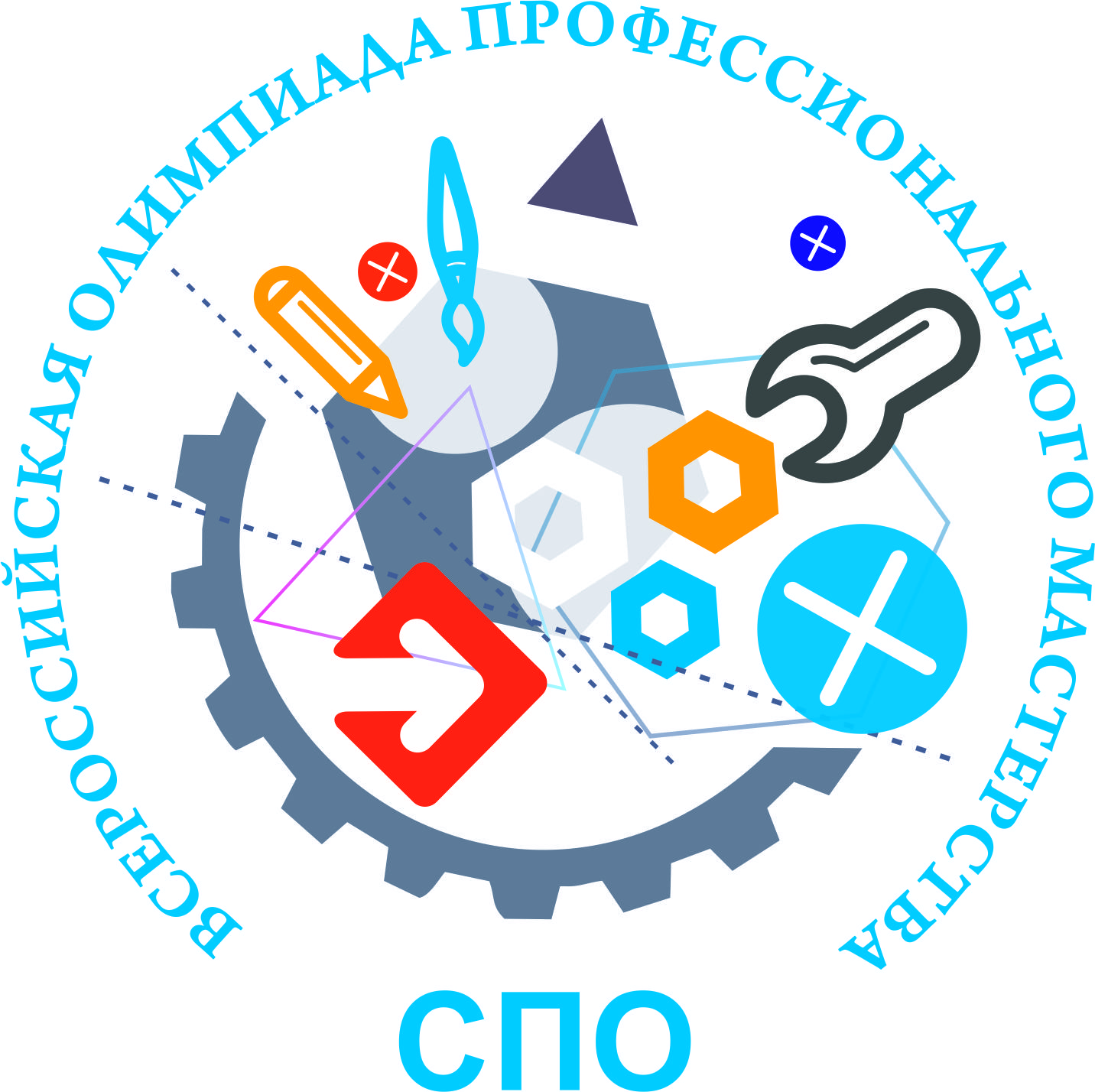 19 марта 2019ВремяМероприятиеМесто проведения8.15- 8.45Сбор и совещание с участниками и экспертами: ознакомление с утвержденным организатором Порядком организации и проведения Всероссийской олимпиадыГПОУ ЯО Великосельский аграрный колледжбиблиотека8-45 – 9.00Жеребьёвка участников, ознакомление и с нормами ОТ и ТБГПОУ ЯО Великосельский аграрный колледжбиблиотека9.00 – 9.15Открытие олимпиадыГПОУ ЯО Великосельский аграрный колледжбиблиотека9.15 – 11.30Выполнение участниками Профессионального комплексного задания (1 этап)ГПОУ ЯО Великосельский аграрный колледжбиблиотека11.30 – 12.00ОбедГПОУ ЯО Великосельский аграрный колледжСтоловая12.00-14.30Выполнение участниками Профессионального комплексного задания (2 этап)ГПОУ ЯО Великосельский аграрный колледжКабинеты 3, 1714.30 – 15.15Подведение итогов олимпиады жюриГПОУ ЯО Великосельский аграрный колледжБиблиотека15.15 – 15.30Закрытие олимпиады. Награждение победителейГПОУ ЯО Великосельский аграрный колледжБиблиотека